CAMBODIA – Kep – Tara Lodge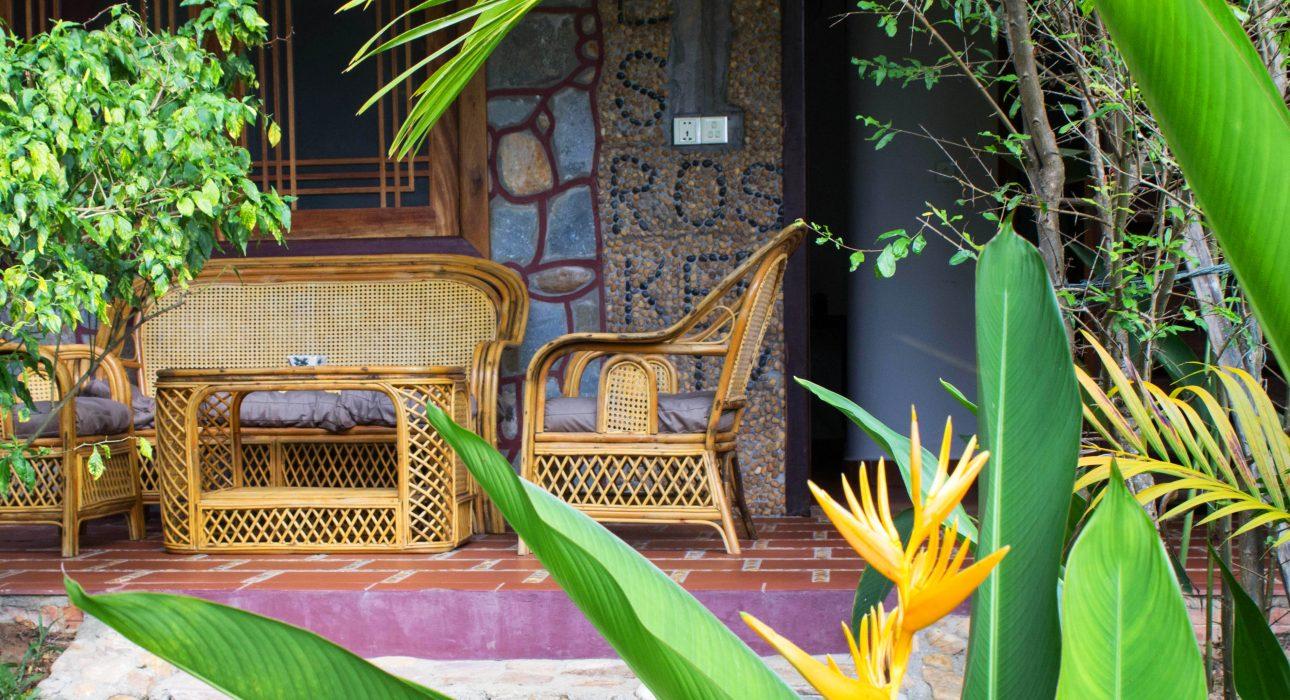 Over ViewThemeClassicCountry - CityCambodia - KepMarket segmentThematic LeisureOfficial category4*Easia categoryFirst ClassTotal number of rooms9Price level$$DescriptionLocated on the hillside at the foot of the national park, Tara Lodge is a charming hotel nestled in the heart of a lush tropical garden.Tara Lodge features 9 rooms with clean and comfortable beds, a restaurant & bar and an outdoor swimming pool. Closed to Crab market and the beach, Tara Lodge is a haven of peace, ideally located to explore the charming city of Kep and its countryside.Selling pointsA tranquil place, a haven of peace, for travelers looking for a silent place and willing to relaxThe hotel overlooks the sea and allows travelers to admire the incredible sunsets of Kep from the restaurant’s terrace.It is an excellent location to explore Kep and its countryside, 20 min to Crab Market, close to the entrance of Kep National Park.The pleasant swimming pool in the tropical gardenTime & TransportationRoomsEasia's recommend room typeThe hotel is equipped with 9 comfortable rooms of 25m² each one.The rooms have a terrace, air conditioning or a fan. They have a flat-screen cable TV, wifi, minibar and amosquito net. Each has a private bathroom with shower and toiletries.The Standard rooms are located on ground floor whereas Superior ones are on first floor.Standard Double Room (1 room )Standard Twin Room (3 rooms )Superior Double Room (2 rooms )Superior Twin Room (2 rooms )Family Room (1 room until 4 perons)Room configurationConnecting roomsNo connecting roomExtra bedyesTwin bedsyesServices & FacilitiesServices24 hour reception, 24h security service, Airport transfer, Bicycle Rental, Boat Transfer from/to, Complimentary bottle of water, Complimentary fresh towel, Cycling, In-Room Dining, Laundry service, Luggage Storage, Massage, Porter, Swimming Pool, Wake-up service, Wi-fi FreeFacilitiesAir Conditioning, Bar, Bicycle, Cable, satelite, Family Room, Fan, Garden, Gift Shop, Internet, Jacuzzi, Mini Bar, Outdoor swimming pool, Shower With Hot Water, Smoking Area, Terrace, TV Room, UmbrellaDisabled FacilitiesOutside accessBusiness facilities detailsUpon request, it is possible to privatize the propertyRestaurant informationKhmer or Western cuisine at the restaurant in a quiet and serene environment overlooking the garden. A selection of cocktails and wine is available.PhotosRooms photos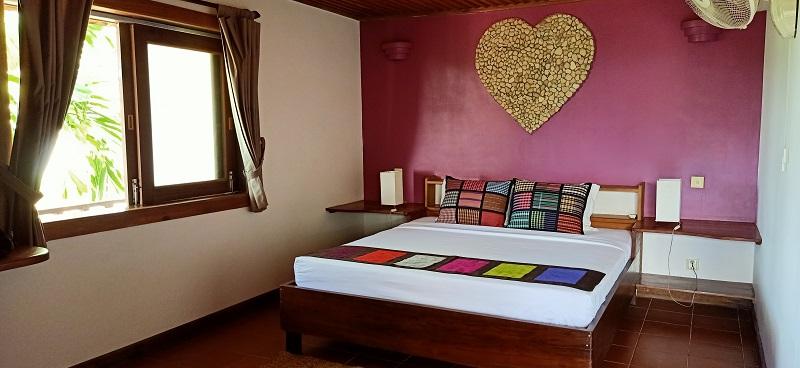 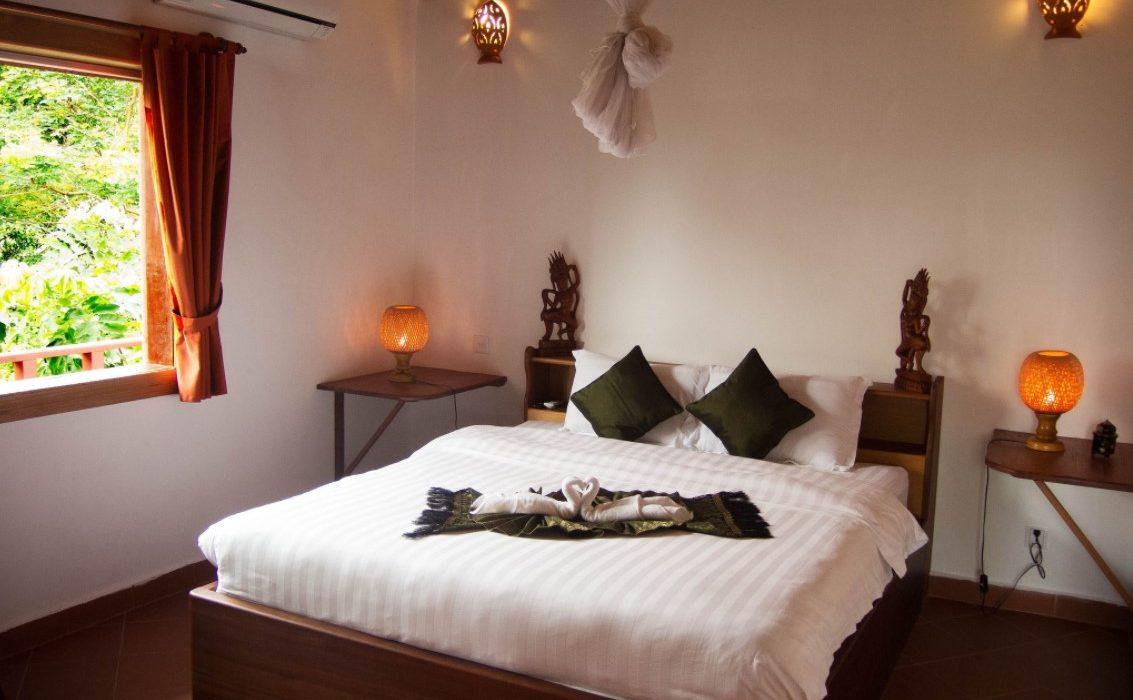 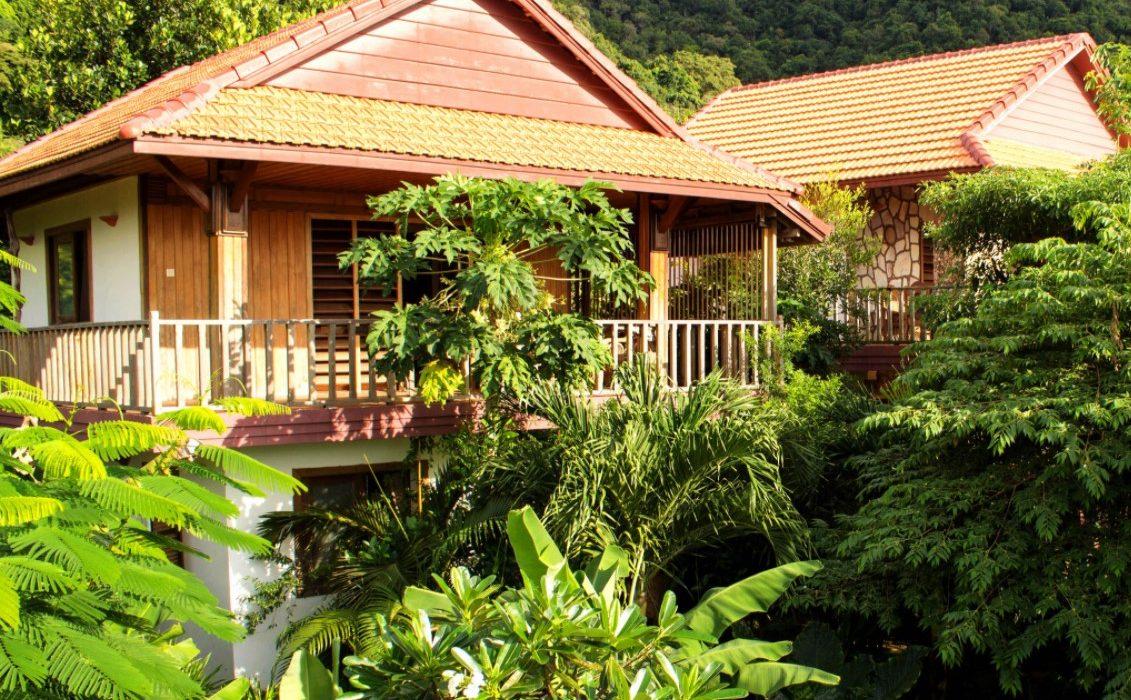 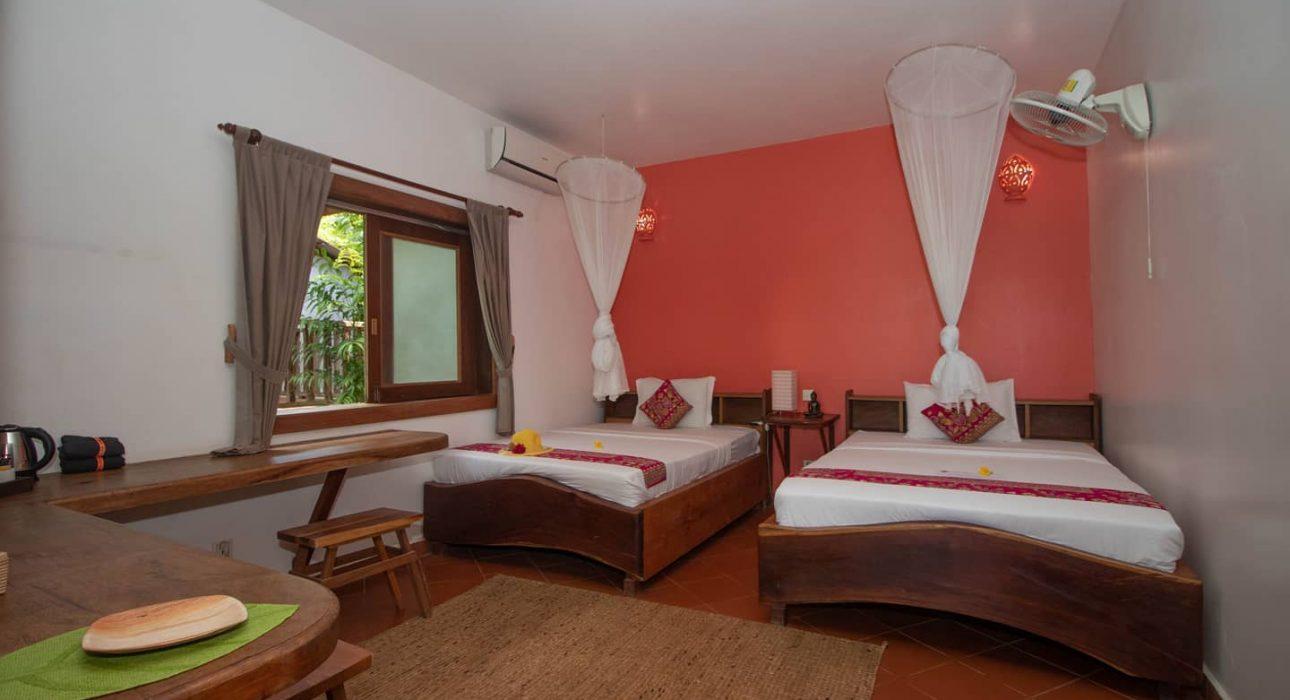 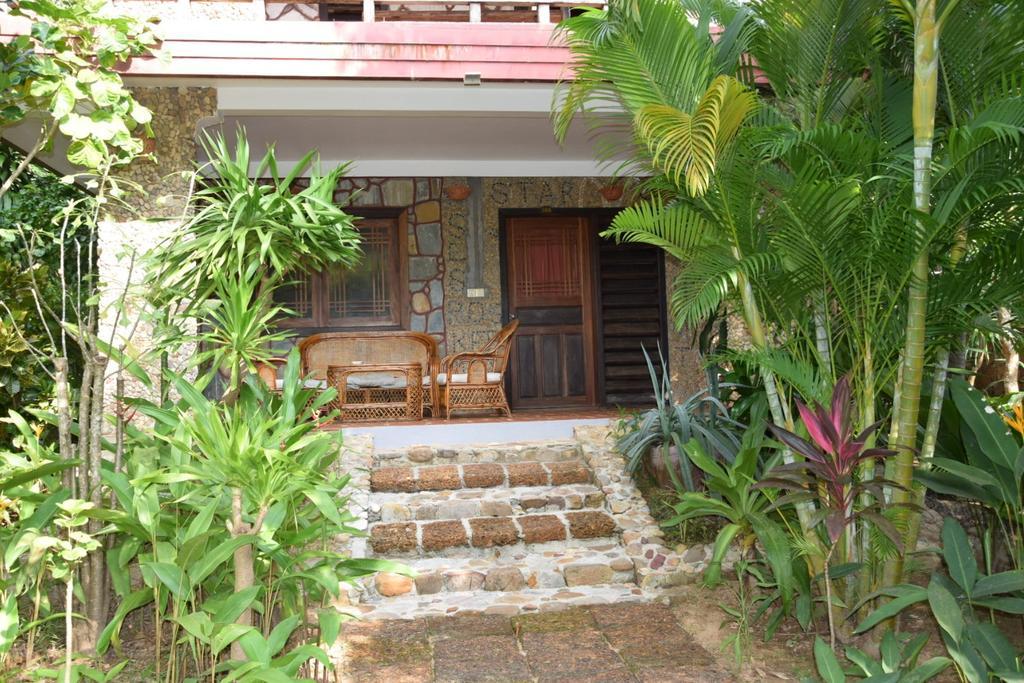 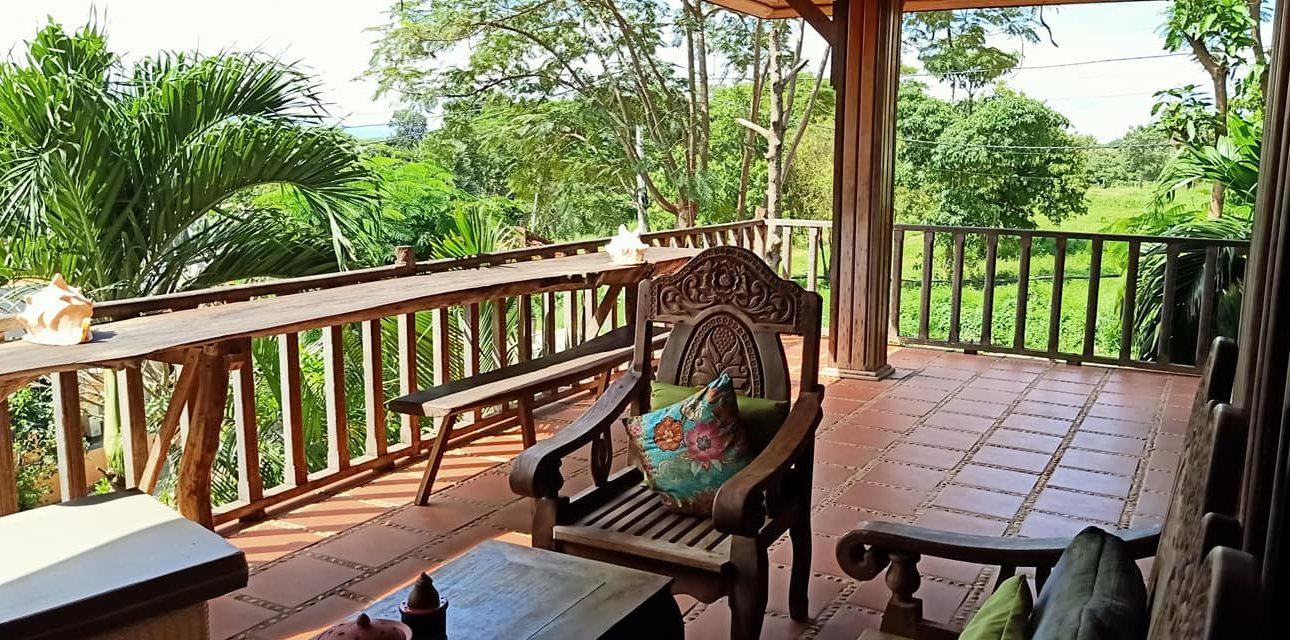 Restaurant photos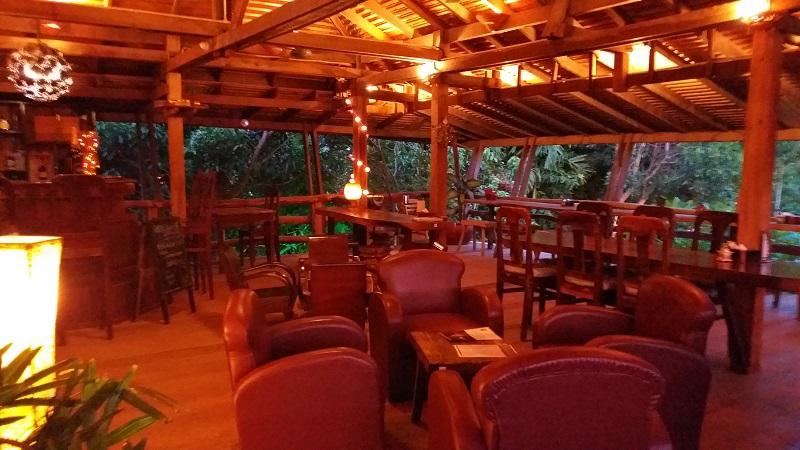 Services & facilities photos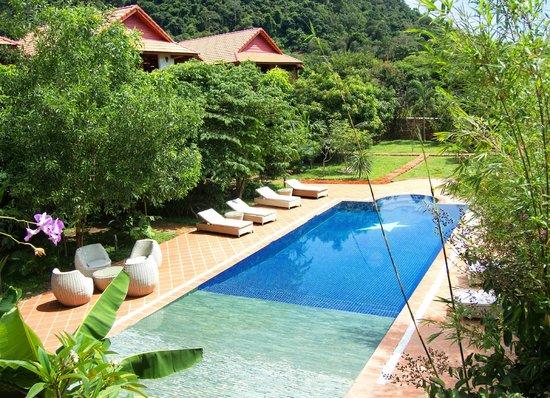 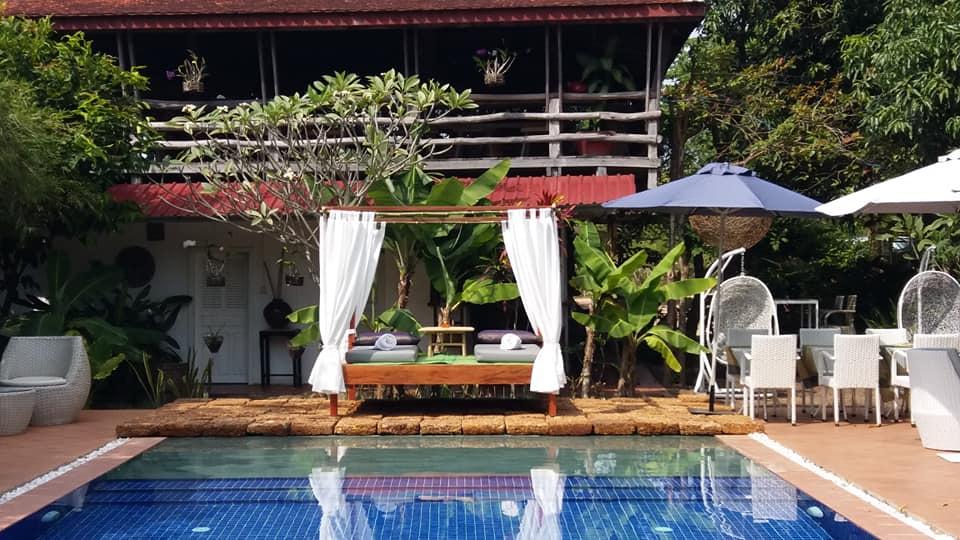 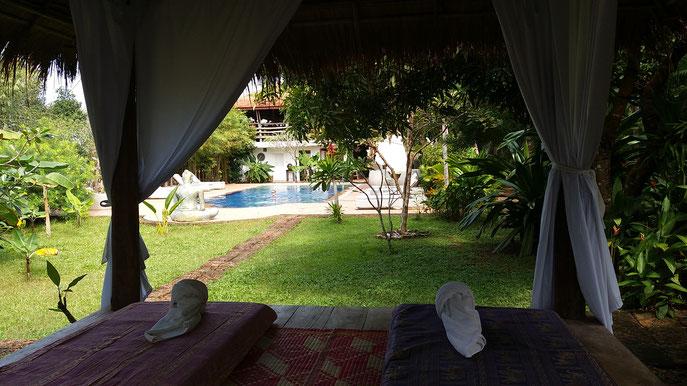 Easia Travel Head OfficeSiem Reap BranchCharming City, No. R32 – R34, Road Rolouse, Trorpeangses Village, Sangkat Koukchork, Siem Reap Province – CambodiaTel: (855-63) 76 14 58Fax: (855-63) 76 14 58